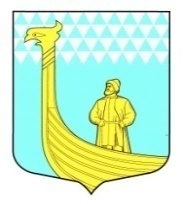 АДМИНИСТРАЦИЯМУНИЦИПАЛЬНОГО ОБРАЗОВАНИЯВЫНДИНООСТРОВСКОЕ СЕЛЬСКОЕ  ПОСЕЛЕНИЕВолховский муниципальный районЛенинградская областьдеревня Вындин Островул. Школьная, д.1 а   ПОСТАНОВЛЕНИЕот « __30__» ноября  2015 года                           №   214Об утверждении муниципальной  программы«Устойчивое развитие на части территорий населенных пунктов, являющихся административными центрами, иных форм местного самоуправления муниципального образования Вындиноостровское сельское поселениена период 2016-2017 годы»В соответствии с федеральным законом от 06 октября 2003 года № 131-ФЗ, Об общих принципах организации местного самоуправления в Российской Федерации", на основании областного закона от 12.05.2015 года № 42-оз «О содействии развитию на части территорий населенных пунктов Ленинградской области, являющихся административными центрами, иных форм местного самоуправления», в рамках исполнения областного закона от 14 декабря 2012 года № 95-ОЗ «О содействии развитию на части территорий муниципальных образований Ленинградской области иных форм местного самоуправления», решения совета депутатов МО Вындиноостровское сельское поселение от  27  июля    2015 года  № 16 «Об утверждении количества   и границ частей территории административного центра, деревни Вындин Остров, Волховского района Ленинградской области, на которых осуществляют свою деятельность общественные советы старост», решения совета депутатов  от 27 июля 2015 года  №  17     «Об утверждении Положения «О деятельности  общественного совета в  административном центре, деревни Вындин Остров, муниципального образования Вындиноостровское сельское поселение Волховского муниципального района Ленинградской области» администрация МО Вындиноостровское сельское поселениепостановляет:1.Утвердить муниципальную  программу «Устойчивое развитие на части территорий населенных пунктов, являющихся административными центрами, иных форм местного самоуправления муниципального образования Вындиноостровское сельское поселение на период 2016-2017 годы», приложение 1.2. Утвердить план мероприятий  муниципальной программы«Устойчивое развитие на части территорий населенных пунктов, являющихся административными центрами, иных форм местного самоуправления муниципального образования Вындиноостровское сельское поселение на период 2016-2017 годы», приложение 2.3.Утвердить части территории поселения, на которых осуществляется иная форма местного самоуправления, приложение 3. 4.	Настоящее решение вступает в силу после его официального опубликования в газете «Волховские Огни» и подлежит размещению на официальном сайте муниципального образования в сети Интернет.5. Контроль за исполнением  настоящего  постановления оставляю за собой.Глава  администрации муниципального образования                                                   М.Тимофеева                             УТВЕРЖДЕНАПостановлением администрацииМО Вындиноостровское сельское поселение  №       от  «    »  ноября 2015 года(приложение 1)МУНИЦИПАЛЬНАЯ  ПРОГРАММА«Устойчивое развитие на части территорий населенных пунктов, являющихся административными центрами, иных форм местного самоуправления муниципального образования Вындиноостровское сельское поселение на период 2016-2017 годы»Паспорт муниципальной   программы «Устойчивое развитие на части территорий населенного пункта, являющегося административным центром, иных форм местного самоуправления муниципального образования Вындиноостровское сельское поселение на период 2016-2017 годы»I. ОБЩИЕ ПОЛОЖЕНИЯРазработка Программы обусловлена необходимостью осуществления населением муниципального образования Вындиноостровское сельское поселение местного самоуправления в иных формах, не противоречащих Конституции РФ, Уставу Ленинградской области, областному законодательству, Уставу муниципального образования  Вындиноостровское сельское поселение.На территории муниципального образования  Вындиноостровское сельское поселение Волховского муниципального  района Ленинградской области расположена деревня Вындин Остров с численностью 1144 человек, являющаяся  административным центром. Расстояние до самых удаленных населенных пунктов до административного центра деревни Вындин Остров составляет  от 15 до  (Козарево, Залесье, Вольково, Хотово, Теребочево, Чажешно). Механизмом реализации Программы является комплекс мероприятий, обеспечивающих осуществление населением муниципального образования  Вындиноостровское сельское поселение местного самоуправления и взаимодействие с органами местного самоуправления муниципального образования Вындиноостровское сельское поселение в решении вопросов местного значения. II. ОСНОВНЫЕ НАПРАВЛЕНИЯ РЕАЛИЗАЦИИ ПРОГРАММЫОсновными направлениями реализации Программы являются:	- содействие социально-экономическому и культурному развитию территории населенного пункта, являющегося административным центром муниципального образования Вындиноостровское сельское поселение;	- благоустройство населенного пункта, являющегося административным центром;	- оказание содействия органам местного самоуправления муниципального образования  Вындиноостровское сельское поселение в решении вопросов местного значения на части территории населенного пункта, являющегося административным центром.III. РЕЗУЛЬТАТЫ РЕАЛИЗАЦИИ ПРОГРАММЫ	Выполнение мероприятий Программы позволит эффективнее решать вопросы местного значения на территории муниципального образования Вындиноостровское сельское поселение.УТВЕРЖДЕНПостановлением администрацииМО Вындиноостровское сельское поселение  №      от  « ___  » ноября 2015 года(приложение 2)                                                                П Л А Нмероприятий муниципальной программы«Устойчивое развитие на части территорий населенных пунктов, являющихся административными центрами, иных форм местного самоуправления муниципального образования Вындиноостровское сельское поселение на период 2016-2017 годы»( приложение 3)ПЕРЕЧЕНЬчастей территории и их границ, на которых осуществляет свою деятельность общественные советы в административном центре деревни Вындин Остров муниципального образования Вындиноостровское сельское  поселение  Наименование ПрограммыМуниципальная   программа «Устойчивое развитие на части территорий населенного пункта, являющегося административным центром, иных форм местного самоуправления муниципального образования Вындиноостровское сельское поселение на период 2016-2017 годы»Период и этапы реализации Программы 2016-2017 годыПравовые основания для разработки Программы      ● Федеральный закон от 06.10.2003 года № 131-ФЗ "Об общих принципах организации местного самоуправления в Российской Федерации       ● Областной закон от 14.12.2012 года № 95-оз «О содействии развитию на части территорий муниципальных образований Ленинградской области иных форм местного самоуправления» - Решение совета депутатов МО Вындиноостровское сельское поселение от  27  июля    2015 года  № 16 «Об утверждении количества   и границ частей территории административного центра, деревни Вындин Остров, Волховского района Ленинградской области, на которых осуществляют свою деятельность общественные советы старост»-решения совета депутатов  от 27 июля 2015 года  №  17     «Об утверждении Положения «О деятельности  общественного совета в  административном центре, деревни Вындин Остров, муниципального образования Вындиноостровское сельское поселение Волховского муниципального района Ленинградской области» администрация МО Вындиноостровское сельское поселениеЗаказчик ПрограммыАдминистрация муниципального образования Вындиноостровское  сельское поселение  Волховского муниципального района Ленинградской областиРазработчик ПрограммыАдминистрация муниципального образования Вындиноостровское  сельское поселение  Волховского муниципального района Ленинградской областиИсполнители ПрограммыАдминистрация муниципального образования Вындиноостровское   сельское поселение  Волховского муниципального района Ленинградской области Цели и основные задачи ПрограммыЦель Программы: ● совершенствование взаимодействия органов местного самоуправления муниципального образования Вындиноостровское сельское поселение и населения в решении вопросов местного значения на части территории населенного пункта, являющегося административным центром.Основные задачи Программы:● содействие социально-экономическому и культурному развитию территории населенного пункта, являющегося административным центром муниципального образования Вындиноостровское сельское поселение● Благоустройство населенного пункта, являющегося административным центром;Основные мероприятия Программы: -Замена  светильников уличного освещения на энергосберегающие в деревне Вындин Остров.Срок реализации мероприятий Программы2016-2017 годы Ожидаемые конечные результаты реализации Программы -Повышение энергетической эффективности, экономия бюджетных средств;- улучшение качества уличного освещения населенных пунктовСистема организации контроля за выполнением Программы - предоставление сведений органам местного самоуправления  муниципального образования Вындиноостровское  сельское поселение о ходе освоения средств и реализации намеченных мероприятий- общий контроль за выполнением мероприятий Программы осуществляет глава администрации Вындиноостровское сельское поселениеОрганы, осуществляющие контроль над ходом реализации ПрограммыАдминистрация муниципального образования  Вындиноостровское сельское поселениеОбъём финансовых ресурсов на исполнение мероприятий Программы на 2016-2017 годы 2016 год –    1 100,00   тыс. рублей, из них -  1 100,00   тыс. рублей из средств областного бюджета,  55,0  тыс. рублей из средств местного бюджета  2017 год –    1 100,00   тыс. рублей, из них -  1 100,00   тыс. рублей из средств областного бюджета,  55,0  тыс. рублей из средств местного бюджета №п/пНаименование мероприятийСрок исполненияОтветственный исполнительОбъем финансирования, тыс.рублейОбъем финансирования, тыс.рублей№п/пНаименование мероприятийСрок исполненияОтветственный исполнительобластной бюджетместный бюджет1.Замена светильников уличного освещения на энергосберегаю-щие в деревне Вындин Остров (40 шт.)2016Администрация, общественный совет600,030,03.Ремонт асфальтового покрытия придомовой территории  у д. № 13 по ул. Центральная, д. Вындин Остров (200 кв.м)2016Администрация, общественный совет500,025,0Итого:20161 100,055,01.Разработка проекта дома культуры на 100 мест2017Администрация, общественный совет1 100,0055,0Итого:20171 100,0055,0№округаНаименование сельских населенных пунктовНорма представи-тельства в общественном советеКоличествозарегистриро-ванныхграждан    1.часть территории деревни Вындин Остров   - частной жилой фонд улицы: Школьная, Островская, Волховская, Центральная, жилой фонд от дома № 16-а до дома № 71 деревни Вындин Остров.три человекадо 10002.часть территории  деревни Вындин Остров – многоквартирный жилой фонд по ул. Центральной дома №1,2,3,4,5,6,7,8,9,10,11,12,13,14,16.пять человекболее 1000 